                                                                 Anziehung und Abstoßung                                                 __________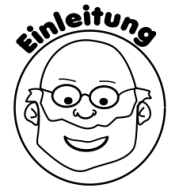                   Ein Stabmagnet besitzt in der Regel zwei Farben: rot und grün. Mit der Farbe rot wird der magnetische                                         Nordpol eines Magneten gekennzeichnet. Mit der Farbe grün der magnetische Südpol. Untersuche im Experiment, wie sich die Pole verhalten, wenn diese sich annähern. 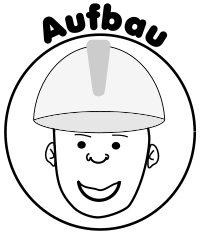 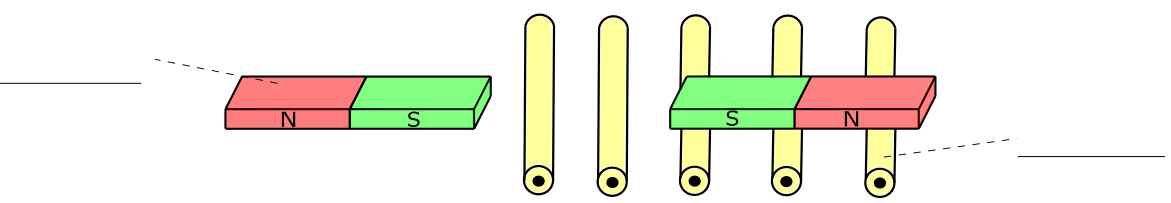 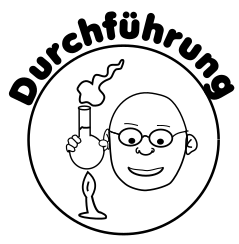 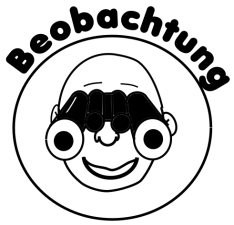 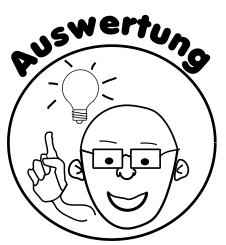 